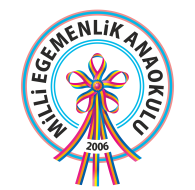 2016-2017  EĞİTİM-ÖĞRETİM YILIMİLLİ EGEMENLİK ANAOKULU ŞUBAT AYI KAHVALTI LİSTESİŞükran ACAR			   Fazilet AKBULUT		                   Aslı TUNA                                                Aşçı		            	                   Aşçı Yardımcısı                                          Müdür YardımcısıKezban ÖZEN ÖZDEMİROkul MüdürüTARİHGÜN                         SABAH-İKİNDİ KAHVALTI LİSTESİ06.02.2017PazartesiSimit, peynir, zeytin, haşlanmış yumurta, süt07.02.2017SalıSalçalı kaşarlı tost meyve suyu08.02.2017ÇarşambaTarhana çorbası, makarna böreği09.02.2017Perşembe Peksemet, peynir, zeytin, bitki çayı10.02.2017Cuma Tereyağlı ballı ekmek, peynir, zeytin, haşlanmış yumurta süt13.02.2017 Pazartesi Ezogelin çorbası sucuklu omlet, ekmek14.02.2017 SalıTahin pekmezli ekmek, peynir, zeytin, açık çay15.02.2017Çarşamba Ispanaklı pide, açık çay16.02.2017Perşembe Haşlanmış yumurta, ekmek, zeytin, peynir, bitki çayı17.02.2017Cuma Sucuklu kaşarlı tost,süt20.02.2017Pazartesi Mercimek çorbası, yumurtalı ekmek21.02.2017 Salı Ballı kaymaklı ekmek, peynir, zeytin, haşlanmış yumurta bitki çayı22.02.2017Çarşamba Peynirli börek, reçelli ekmek, süt23.02.2017Perşembe Patates graten ,peynir, zeytin, ekmek ,açık çay24.02.2017Cuma Simit, peynir, zeytin, haşlanmış yumurta  bitki çayı27.02.2017Pazartesi Arpa şehriye  çorbası, ekmek, patates salatası ,üzümlü kek28.02.2.017Salı Kaşar peynirli sandviç haşlanmış yumurta, zeytin, bitki çayı